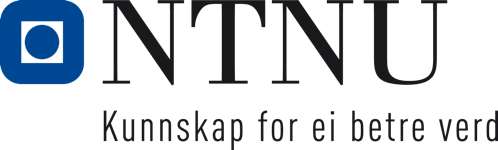 Student + navn (F.eks: Student Ola Normann) Student + navn (F.eks: Student Ola Normann) Student + navn (F.eks: Student Ola Normann) Student + navn (F.eks: Student Ola Normann) Student + navn (F.eks: Student Ola Normann)Tittel på oppgåven xxxxxxxxxxxxxxxxxxxxxxxxx xxxxxxxxxxxxxxxxxxxxxxxxxEventuell undertittel. Xxxxxxxxxxxxxxxxxx xxxxxxxxxxxxxxxxxxxxxxxxxxxxxxxxxxxxxSted, dato, år.NTNUNorges teknisk-naturvitskaplege universitet. Fakultet for xxxxxxxxxxxx xxxxxxxxxxxxxxxxxxxxxxx Institutt for xxxxxxxxxxxxx xxxxxxx xxxxxxxxxxxxxxx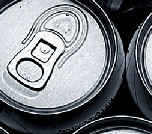 